QUIZ Chapter 3 Part II Fill the following table:
Graph  and show your work.
 
 						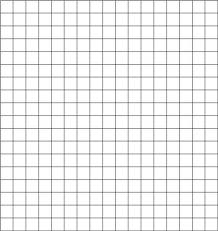 Determine the equation of the following function:
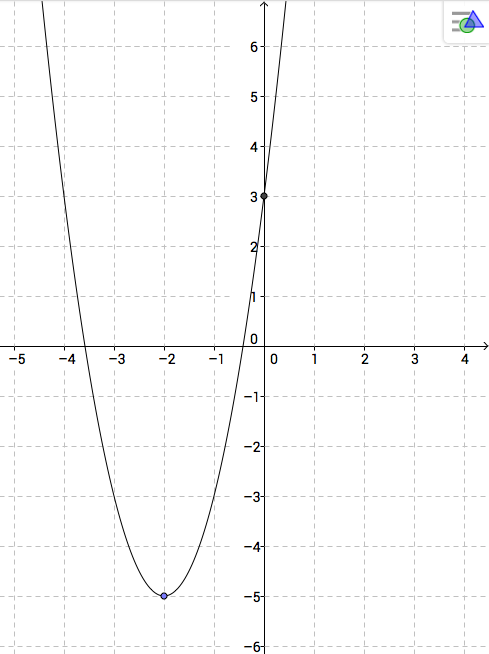 Determine the number of x-intercepts of the following functions. Explain your reasoning.

a) 





a) 




a) 
Quadratic functionOrientationAxis of symmetryVertexNumber of zerosy-interceptTable of valuesx567x012Table of valuesyy